I herewith apply for membership in the German Zoological Society (Deutsche Zoologische Gesellschaft e.V., DZG).Membership Categories and Fees:Please note that besides for the B.Sc. student membership, an academic degree is required to become a member. Terms and conditions of the membership can be found in the Satzung (available in German only: https://www.dzg-ev.de/gesellschaft/satzung/). By signing this document you confirm that you are aware of it and accept the statutes. Please send the application form, optionally with the signed SEPA Direct Debit Mandate to the DZG office (via post, fax or email). The membership is extended automatically for another year in case it is not cancelled in time (end of current year).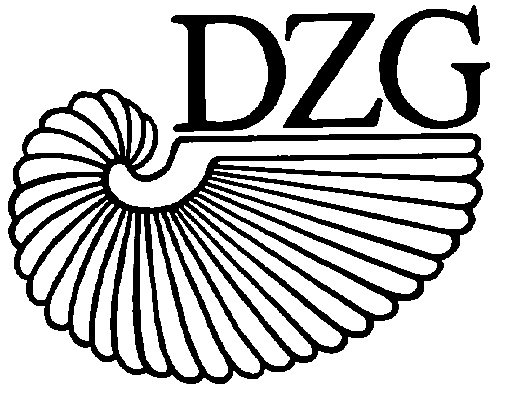            Membership Application Form[ ]Regular membership80.- € / Year[ ]at cut ratesa) retired member #30.- € / Year[ ]b) PhD student (estimated time of certificate:                     )25.- € / Year[ ]c) B.Sc. / M.Sc student * / unemployed member #15.- € / Year* for 2 years only, extension upon request; please enclose certificate# upon request* for 2 years only, extension upon request; please enclose certificate# upon requestName, First Name, Title: AffiliationInstitution (University, Company) / DepartmentDate of birth:Email:Street:Telephone number:Postal code + City + CountryDate:Signature:Date of  birth: _________________________
 Yes, I agree that I receive my invoice as an encrypted .pdf file by e-mail  Yes, I agree that my e-mail address will be included in the DZG mailing list  Yes, I agree that my contact details will be included in a membership listPlease indicate sections you may want to join: Behavioural Biology Developmental Biology Ecology Evolutionary Biology Morphology Neurobiology Physiology Systematics, Biogeography & DiversityDZG e.V., Corneliusstr. 12, 80469 MünchenCreditor identifier of the DZG: DE62ZZZ00000030378Mandatsreferenz (member ID) [ ] SEPA Direct Debit Mandate I authorise the German Zoological Society to withdraw the annual membership fee (regular / cut rate as indicated above) at respective yearly appointment times from the following European bank account. Furthermore I inform my bank to debit my account in accordance with the instructions from the DZG. __________________________________________ First Name, Name (Account holder) ________________________________________________________Private address_____________________________ _ _ _ _ _ _ _ _ | _ _ _ Bank (Name and BIC/Swift Code) _ _ _ _ | _ _ _ _ | _ _ _ _ | _ _ _ _ | _ _ _ _ | _ _ IBAN ________________________________________________________Place, Date;                                      Signature of Account holder